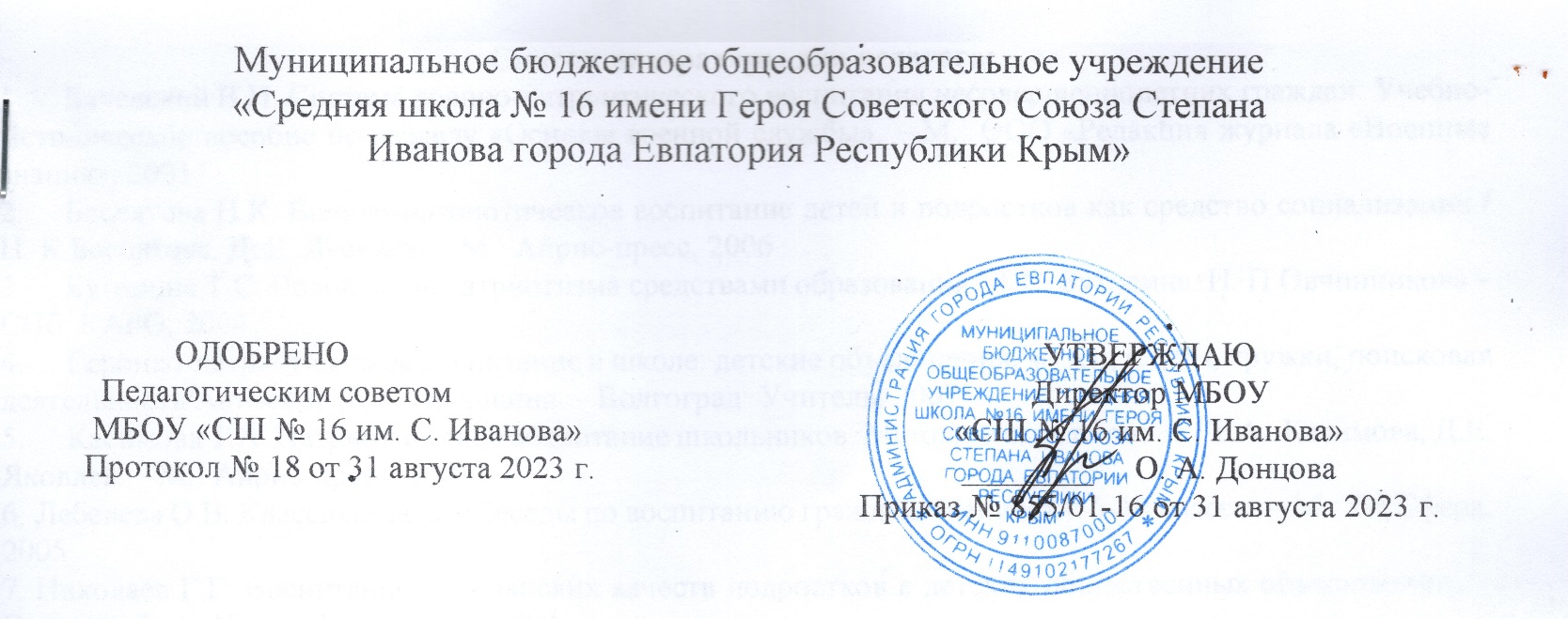 КАЛЕНДАРНО-ТЕМАТИЧЕСКОЕПЛАНИРОВАНИЕ (Группа № 1)ДОПОЛНИТЕЛЬНАЯ ОБЩЕОБРАЗОВАТЕЛЬНАЯ ОБЩЕРАЗВИВАЮЩАЯ ПРОГРАММА «Стрельба из пневматической винтовки.»    Направленность – физкультурно-спортивная
    Срок реализации программы– 1 год    Вид программы – модифицированная    Уровень - стартовый    Возраст обучающихся – 11-17 лет    Составитель: Зубков Николай Алексеевич,     педагог-организатор ОБЖ.                _____________2023 г.Список литературы для педагога:1.     Бачевский В.И. Система военно-патриотического воспитания несовершеннолетних граждан: Учебно-методическое пособие по разделу «Основы военной службы». – М.: ООО «Редакция журнала «Военные знания», 20012.     Беспятова Н.К. Военно-патриотическое воспитание детей и подростков как средство социализации / Н. К.Беспятова, Д. Е. Яковлев. – М.: Айрис-пресс, 20063.     Буторина Т.С. Воспитание патриотизма средствами образования / Т.С. Буторина, Н. П.Овчинникова – СПб: КАРО, 20044.     Героико-патриотическое воспитание в школе: детские объединения, музеи, клубы, кружки, поисковая деятельность/Авт.-сост. Т.А. Орешкина. – Волгоград: Учитель, 20075.     Касимова Т.А. Патриотическое воспитание школьников: Методическое пособие / Т.А.  Касимова, Д.Е. Яковлев. – М.: Айрис-пресс, 20056. Лебедева О.В. Классные часы и беседы по воспитанию гражданственности: 5-10 классы. – М.: ТЦ Сфера, 20057. Николаев Г.Г. Воспитание гражданских качеств подростков в детских общественных объединениях. – Екатеринбург: Изд-во Урал. ун-та, 20048. Патриотическое воспитание: система работы, планирование, конспекты уроков, разработки занятий /Авт.-сост. И.А. Пашкович. – Волгоград: Учитель, 20069. Юности честное зерцало: Программы по нравственному воспитанию школьников, сценарии мероприятий / Авт.-сост. Т.М. Кумицкая, О. Е. Жиренко. – М.: 5 за знания, 2005Литература, рекомендованная для детей и родителей:1. Аксаков К.С. Об основных началах русской истории. Полное собрание сочинений. – 2-е изд. – Т.1. – М., 1889. Великая Победа над фашизмом. -М., Виадук. -2015.-599 с.2. Владимир Путин: «У нас нет никакой другой объединяющей идеи, кроме патриотизма» // Наша молодежь. – 2016. – № 4. – с. 3.3. Воспитание наследников Великой Победы в условиях дополнительного образования: 28 Международные Рождественские чтения. Великая Победа: наследие и наследники. Международная конференция: сб. материалов. – Самара: НФ «ДЕОЦ». – 2020. – 158 с. Информационные ресурсы:Сайт: 1. https:/referatpofizkulture.ru›стрельба-пулевая/ 

2. https://airgungames.ru - Главная - "Чемпионат России по стрельбе из пневматикиКалендарно-тематическое планирование (Группа № 1 Вторник)№ урока      п/п№ урока      п/пДата проведенияДата проведенияТемы занятий1.05.09.История стрелкового оружия. Развитие стрелкового оружия. 2.12.09.Работа составных частей и элементов пневматической винтовки.3.19.09.Траектория полета пули, стабилизация.4.26.09.Определение основы средней точки прицеливания, попадания.5.03.10.Явление выстрела. Отдача винтовки.6.10.10.Факторы, влияющие на траекторию пули и точность выстрела.7.17.10.Отдача винтовки. Правильное положение тела стрелка во время выстрела, правильное дыхание.8.24.10.Общие данные. Назначение и устройство основных частей9.07.11.Работа частей и механизмов. Хранение оружия.10.14.11.Общие требования. Правила обращения с оружием.11.21.11.Права и обязанности стрелка.12.28.11.Заряжение винтовки. Принятие положения для стрельбы. Прицеливание.13.05.12.Нажатие на спусковой крючок, режим дыхания.14.12.12.Пристрелка оружия. Регулировка прицельных приспособлений.15.19.12.Характерные ошибки при стрельбе, возможные неисправности и способы их устранения.16.26.12.Упражнение№1 Контроль однообразия прицеливания.17.09.01.Упражнение№2 Тренировка в стрельбе без пуль.18.16.01.Упражнение№3. Стрельба по белому листу для выработки навыка плавного нажатия на спусковой крючок. . Количество выстрелов - 3*3.19.23.01.Упражнение№3. Стрельба по белому листу для выработки навыка плавного нажатия на спусковой крючок. Количество выстрелов-3*3.2030.01.Упражнение№4. Стрельба по квадрату 10*10 на листе белой бумаги. Выстрелов- 3*3. Задание попасть в квадрат.21.06.02.Упражнение№4. Стрельба по квадрату 10*10 на листе белой бумаги. Выстрелов-3*3. Задание попасть в квадрат.22.13.02.Упражнение№5. Задание попасть в квадрат, найти среднюю точку попадания по пяти пробоинам и научиться делать поправку в наводке винтовки.23.20.02.Упражнение№5. Задание попасть в квадрат, найти среднюю точку попадания по пяти пробоинам и научиться делать поправку в наводке винтовки.24.27.02.Упражнение№6 Стрельба по спортивной мишени «П» из положения, сидя за столом с опорой локтями. Выстрелов 3*525.05.03.Упражнение№6 Стрельба по спортивной мишени «П» из положения, сидя за столом с опорой локтями. Выстрелов 3*526.12.03.Упражнение№7.Стрельба по спортивной мишени «П», дистанция 5м, Выстрелов 3*5 Задание — набрать наибольшее количество очков.27.26.03.Упражнение№7.Стрельба по спортивной мишени «П», дистанция 5м, Выстрелов 3*5 Задание — набрать наибольшее количество очков.28.02.04.Упражнение№8.Мишень «П», сидя за столом с опорой локтями. Выстрелов — 3*5 Задание — выбить не менее 40 из 50.29.09.04.Упражнение№8.Мишень «П», сидя за столом с опорой локтями. Выстрелов — 3*5 Задание — выбить не менее 40 из 50.30.16.04.Упражнение№8.Мишень «П», стоя за столом с опорой локтями. Выстрелов — 3*5 Задание — выбить не менее 40 из 50. (10 м)31.23.04.Упражнение№8.Мишень «П», стоя за столом с опорой локтями. Выстрелов — 3*5 Задание — выбить не менее 40 из50. (10 м)32.07.05.Упражнение№8.Мишень «П», стоя за столом с опорой локтями. Выстрелов — 3*5 Задание — выбить не менее 40 из 50. (10 м)33.14.05.Упражнение№8.Мишень «П», стоя за столом с опорой локтями. Выстрелов — 3*5 Задание — выбить не менее 40 из 50. (10 м)34.21.05.Соревнование. Подведение итогов.